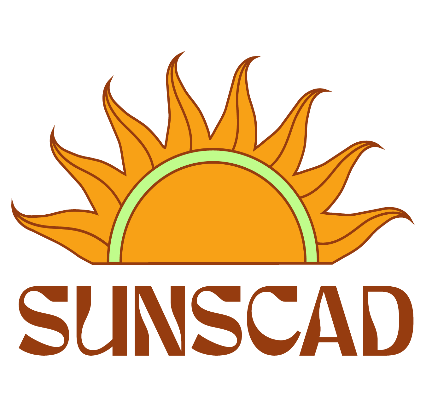 Executive Meeting Minutes                                                              	Date: Jan 20 2023Present: Chris, Beah, Olivia, AlexandraRegrets: Absent:Chair: Olivia Secretary: BeahOlivia  called the meeting to order at 3:22pmOlivia begins the meeting by recognizing we are situated on unceded and unsurrendered Mi’kmaq territory, which is covered under the Peace and Friendship Treaties since 1725. It is our responsibility to understand our relationship with the land as stewards, arrivants, and settlers.Agenda:    Chris motions to approve the agenda, Alexandra seconds, unanimous. Motion passedMinutes:   Alexandra motions to approve all the minutes up to date, Chris seconds, unanimous, motion passed.Signatures:                                                                                                              	____________________________                      ____________________________    	President                                 	        Resource CoordinatorReportsOliviaEmails and schedulingCommittees and monthly meetingsMet with nscad ring design committee.Scheduled goals.Worked on class visit presentationsSchedule winter availability sheetWorked on operation documentChrisMeetings, board of gov, budget advisory, exec senate, etc committeesTidying up officeMet with students in office about grocery cards and suchCleaned kitchenetteAlexandraCurriculum committee, campaign committee,Working meetingDiscord handover (sunscad overlooking discord)Write up free coffee emailScheduling council meetingBeahWorking meetingsSocial media upkeepEmail about indigenous makers marketKyla Farwell giftBeah motions to spend up to $50 to send vase to Kyla, Chris seconds, unanimous, motion passedRe-organize Kyla’s ResponsibilitesOlivia manages website and creates posters and posts for the instagramChris helps source items and bookings for events along with possibly organizing workshopsAlexandra dealing with communication regarding free coffeeBeah will continue with event planning and social media upkeep*For next year get a new sign and send NSCAD new logo and brandingVisibility Posters:Olivia will change poster and send poster to Chris who will print it5 for academy, 10 for duke and port (25)11”x17”Printed in color and Chris will be reimbursedPrinted for Monday, posters left in office to postAlexandra motions, Olivia second, motion passed unanimousTown HallFriday 24 February eveningFood from korean hot dog stick x sushiOlivia will Approach Dr. Shannon about visiting and providing funds for refreshmentsOlivia motions, Alexandra seconds, unanimous, motion passedEvents & CouncilOlivia suggests focusing availability on council members, have meetings regardless of attendance, Beah and Olivia will post on websiteEvent committees will not take placeTeam TeaOlivia suggest sociaals and decompress Turbo Chicken!!!!! Saturday Jan 28 lunch! 1pmCommittee’sEnvisioning the future committee>wants a student member who will be at NSCAD for a couple more years(there are fancy dinners)Olivia attends first 2 meetings and provides notes toChris motions to adjourn the meeting, Olivia seconds. Meeting adjourned at 4:12pm